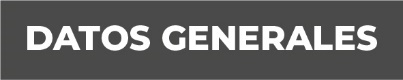 Nombre Nayeli Vargas CastilloGrado de Escolaridad Licenciatura en DerechoCédula Profesional (Licenciatura) 8827309Teléfono de Oficina 228-8-41-61-70. Ext. 3043Correo Electrónico Formación Académica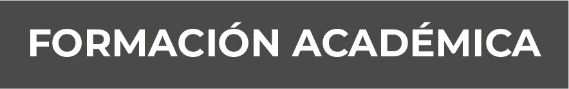 2009-2013Licenciatura en DerechoUniversidad Veracruzana2017-2019Pasante en la Maestría “Sistema Penal Acusatorio y Adversarial”, en la Universidad de Xalapa.Trayectoria Profesional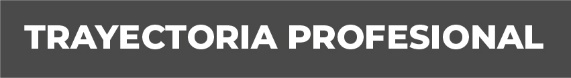 Marzo 2017-Abril 2019Fiscal de Procedimientos Administrativos en la Visitaduría GeneralJulio 2015-Febrero 2017Auxiliar de Fiscal en la Visitaduría GeneralEnero 2014-Diciembre 2015Integrante del Despacho Jurídico “Martínez Vargas y Asociados”Mayo-Junio 2015Analista jurídico en la empresa “Las Cervezas Modelo del Noreste”, en Poza Rica, Ver. Conocimiento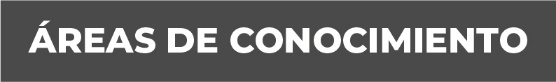 Derecho Constitucional, Administrativo, Civil, Penal y Mercantil